NAVODILO ZA DELO!Prejšnjo uro smo spoznali prve dokaze za Evolucijo to so FOSILI. Današnja snov se bo nanašala na globalne katastrofe in ekološke dejavnike, ki so  krojili razmere na Zemlji, da se je oblikovalo življenje in primerjali boste anatomsko zgradbo živali.Najprej si boste zapisali naslov: ZAKRNELI ORGANI v zvezek.PREUČEVANJE FOSILNIH OSTANKOV:EKOLOŠKI DEJAVNIKI IN GLOBALNE KATASTROFE-učbenik stran 79Naštejte ekološke dejavnike in katere globalne katastrofe so vplivale na razvoj življenja na ZemljiEkološki dejavniki:Globalne katastrofe:GEOGRAFSKA RAZŠIRJENOST VRST-učbenik stran 82.Zapišite oz. naštejte kateri dejavniki so vplivali na to, da so se razširile vrste po svetu.Prostorske ločitve:Premikanje kontinentov-nastanek PangeeAvstralija-primer vrečarjiPRIMERJANJE ANATOMSKE ZGRADBE ORGANIZMOV-učbenik stran 80,81.Tukaj boste spoznali, v čem so si organizmi med seboj v telesni zgradbi podobni in v čem se razlikujejo.Povzetek snovi za lažje razumevanje in naloga za ponovitev!Pojmi:Konvergentni razvoj-analogni organiDivergentni razvoj- homologni organiZakrneli organi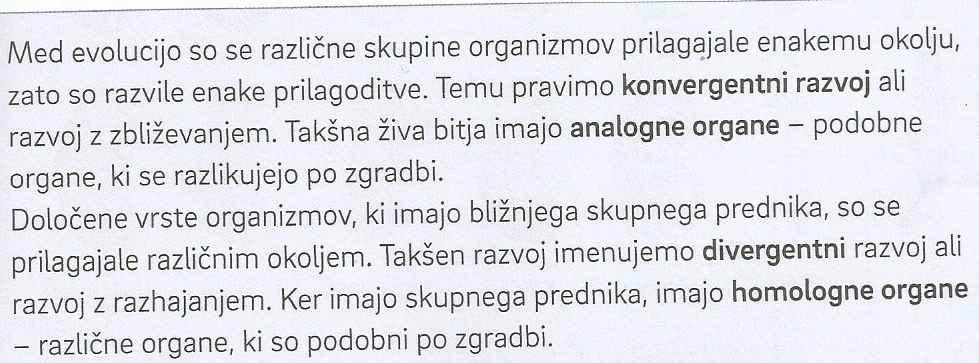 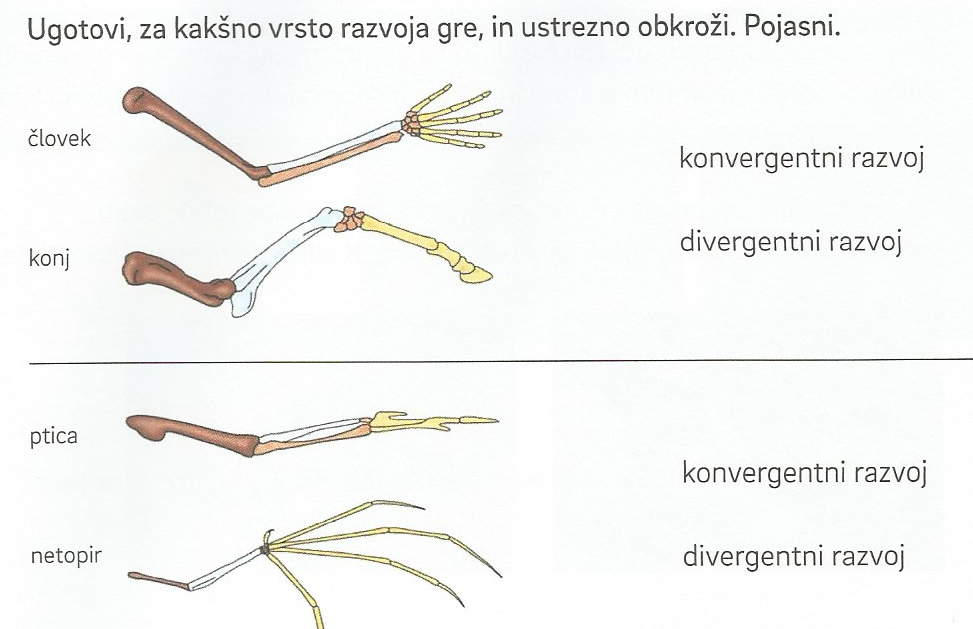 RAZRED9.aPREDMETBIOLOGIJA 9DATUM25.3.2020UČNA TEMAEVOLUCIJAUČNA ENOTAZAKRNELI ORGANIUČNI CILJI- razumeti, da so fosili izkazi o tem, kako so se skozi evolucijsko zgodovino spreminjale oblike življenja in okoljske razmere,- spoznati, da lahko počasni geološki procesi privedejo, do razvoja širših skupin organizmov-spremembe v položaju celin, fosilni dokazi za obstoj Pangee, vrečarji v Avstraliji,- spoznati izkaze za to, da so se vrste v svoji evolucijski zgodovini spreminjale- dokaz zakrneli organi- spoznati, da so evolucijo življenja na Zemlji močno usmerjale tudi globalne katastrofe (veliki vulkanski izbruhi, trki asteroidov, globalne spremembe podnebja).UČNI PRIPOMOČKIUčbenik: SPOZNAVAM ŽIVI SVET,www.irokusplus.siNOVI POJMIekološki dejavniki, Pangea, homologni razvoj, homologni organi, divergentni razvoj, zakrneli organiPRILOGEnavodilo za delo